       Månedsbrev for maiVi har hatt en fin april måned med fokus på etikk, religion og filosofi. Vi har stilt oss undrende spørsmål, snakket om forskjellige filosofer i samlingene, snakket med barna at vi er forskjellige, hatt fokus inkludering og vennskap og at folk har forskjellige religioner. 
Når vi nå skal inn i mai skal vi ha fokus på våren, innsekter og 17. mai. 
Vi skal blant annet lete etter vårtegn i nærmiljøet, øve oss å gå i tog og snakke og lete etter forskjellige insekter. Rammeplanen sier blant annet: ‘’Gjennom arbeid med nærmiljø og samfunn skal barnehagen bidra til at barna blir kjent med lokalhistorie og lokale tradisjoner, blir kjent med ulike tradisjoner, levesett og familieformer og at de får kjennskap til nasjonale minoriteter.’’ Vi skal fortsette å ha våre faste lesegrupper og ha formingsaktiviteter. VIKTIG INFORMASJON:
NÅ SOM DET ER MELDT FINT VÆR FREMOVER ØNSKER VI AT DERE LEVERER BARNA TIL SENEST 09:30 DA DET ER MULIGHETER FOR EN DLE SPONTANE TURER  
BARNEHAGEN HOLDER STENGT DISSE DAGENE: 1. MAI, 9. MAI, 17. MAI OG 20. MAIØnsker alle en riktig fin mai måned!Med vennlig hilsen Ida, Ole, Kristoffer og Ida F.     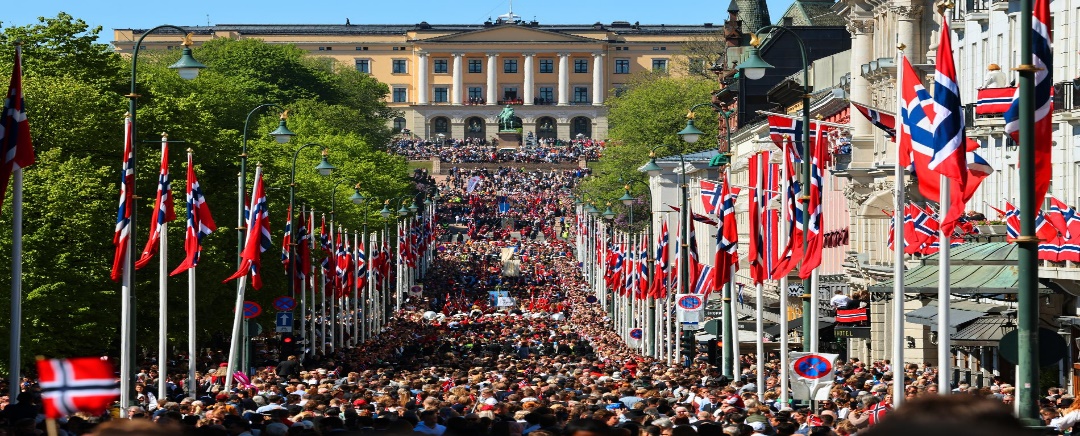 